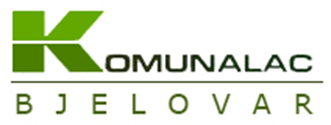 POZIV ZA DOSTAVU PONUDA ZA PREDMET NABAVE:Prijenosni pisači za kontrolore naplate parkiranjaEvidencijski broj nabave: BN-12-2023/KU Bjelovaru, listopad 2023.Sadržaj: 1. Opći podaci  2. Podaci o predmetu nabave 3. Dokumentacija koju su ponuditelji obvezni dostaviti uz ponudu 4. Podaci o ponudi 5. Ostale odredbe          Obrazac 1. Ponudbeni list          Obrazac 2. Izjava o dostavi jamstva za uredno ispunjenje ugovora         Obrazac 3. Tehničke specifikacije         Obrazac 4. Troškovnik Naručitelj  Komunalac d.o.o. Bjelovar, Ferde Livadića 14a, 43000 Bjelovar, objavljuje Poziv za dostavu ponuda za predmet nabave Prijenosni pisači za kontrolore naplate parkiranja. Sukladno članku 12 ZJN 2016 za godišnju procijenjenu vrijednost nabave iz Plana nabave manju od 26.540,00 eura bez PDV-a odnosno 66.360,00 eura bez PDV-a (tzv. Jednostavna nabava) Naručitelji nisu obvezni provoditi postupke javne nabave propisane Zakonom o javnoj nabavi, već je obvezan provoditi postupak nabave sukladno Pravilniku o provođenju postupka jednostavne nabave.U skladu sa Pravilnikom o provođenju postupka jednostavne nabave naručitelj Komunalac d.o.o. Bjelovar, Ferde Livadića 14a, OIB 27962400486 pokreće postupak nabave usluga: Prijenosni pisači za kontrolore naplate parkiranja, evidencijskog broja BN-12-2023/K, te vam upućujemo poziv za dostavu ponude prema dolje navedenim uvjetima.Ponuda je izjava volje Ponuditelja u pisanom obliku da će isporučiti robu, pružiti usluge ili izvesti radove u skladu s uvjetima i zahtjevima iz Poziva za dostavu ponuda. Pri izradi ponude Ponuditelj se mora pridržavati zahtjeva i uvjeta iz Poziva za dostavu ponuda te ne smije mijenjati ni nadopunjavati tekst Poziva za dostavu ponuda.1. OPĆI PODACI O NARUČITELJU 1.1. Naručitelj Naziv naručitelja: Komunalac d.o.o. Sjedište naručitelja:  Ferde Livadića 14a, 43000 Bjelovar OIB naručitelja: 27962400486 Broj telefona: 043/622-107, Broj telefaksa: 043/622-157,Internetska adresa: www.komunalac-bj.hr  Adresa elektroničke pošte: komunalac@komunalac-bj.hr  1.2. Osoba ili služba zadužena za kontakt Sve informacije vezano na predmet nabave Ponuditelji mogu dobiti na adresi Naručitelja: Opći dio Valentina Brlečić, univ.bacc.oec               tel: 043/622-107, e-mail: nabava@komunalac-bj.hr Tehnički dioJozo Ćurićtel: 043/622-155, e-mail: jozo.curic@komunalac-bj.hr Sva pojašnjenja u vezi nadmetanja, dokumentacije za nadmetanje kao i dostavu ponuda, Ponuditelj može tražiti od Naručitelja isključivo u pisanom obliku, poštanskom pošiljkom, telefaksom ili elektroničkom poštom (e-mail).  1.3. Evidencijski broj nabaveBN-12-2023/K1.4. Popis gospodarskih subjekata s kojima je naručitelj u sukobu interesa temeljem članka 76. do članka 80. Zakona o javnoj nabavi (Narodne novine 120/2016)            Temeljem članka 76. do članka 80. Zakona o javnoj nabavi (NN 120/2016), naručitelj Komunalac d.o.o. ne smije sklapati ugovore o javnoj nabavi sa slijedećim gospodarskim subjektom (u svojstvu ponuditelja, člana zajednice ponuditelja, ili podizvoditelja  odabranom ponuditelju):  BTC d.o.o., Matice Hrvatske 6, Bjelovar, OIB: 904663979981.5. Vrsta postupka nabave Jednostavna nabava koja je izuzeta od primjene odredaba Zakona o javnoj nabavi.   1.6. Procijenjena vrijednost nabave Procijenjena vrijednost nabave je 4.000,00 EUR bez PDV-a. 1.7. Navod provodi li se elektronička dražbaNe provodi se.   2.  PODACI O PREDMETU NABAVE  2.1. Predmet nabave Prijenosni pisači za kontrolore naplate parkiranja2.2. Količina predmeta nabaveKoličina predmeta nabave navedena je u troškovniku koji je sastavni dio Poziva za dostavu ponuda.Ponuditelj mora u potpunosti ispuniti jedinične i ukupne cijene za sve stavke Troškovnika i to na propisanom obrascu. Jedinična cijena stavke Troškovnika smije biti iskazana s naviše 2 (dvije) decimale. 2.3. Tehničke specifikacijeTehničke specifikacije određene su po grupama u obrascu 3 kako je navedeno u tablici:2.4. Mjesto izvršenjaMjesto izvršenja ugovora je Komunalac d.o.o. Ferde Livadića 14a, 43000 Bjelovar.2.5. Rok izvršenjaUgovor se sklapa na razdoblje od 30 dana.2.6. Način izvršenja Putem ugovora.3. DOKUMENTACIJA KOJU SU PONUDITELJI OBVEZNI DOSTAVITI UZ PONUDU                3.1. Ponuditelj u ovom postupku javne nabave mora dokazati svoj upis u sudski, obrtni, strukovni ili drugi odgovarajući registar u državi njegova poslovnog nastana. Kao dokaz Naručitelj će prihvatiti izvadak iz sudskog, obrtnog, strukovnog ili drugog odgovarajućeg registra koji se vodi u državi članici njegova poslovnog nastana.Navedeni dokaz ne smije biti stariji više od šest mjeseci od dana početka postupka javne nabave.3.2.  Ponuditelj je obvezan dostaviti Potvrdu porezne uprave o stanju duga, kojom mora dokazati da je ispunio obvezu plaćanja dospjelih poreznih obveza i obveza za mirovinsko i zdravstveno osiguranje.Potvrda ne smije biti starija od dana početka postupka javne nabave.3.3. Popis glavnih usluga pruženih u godini u kojoj je započeo postupak javne nabave i tijekom 3 godina koje prethode toj godini. Ponuditelj mora dokazati prethodno iskustvo na način da je izvršio u protekle 3 godine najmanje 1 ,a najviše 4 ugovora o pruženim uslugama povezanih s predmetom nabave u kumulativnoj vrijednosti u visini procijenjene vrijednosti nabave pojedine grupe.Popis mora sadržavati naziv druge ugovorne strane (investitora, naručitelja), naziv tvrtke i adresu izvršitelja, predmet ugovora, te razdoblje izvršenja ugovora  i vrijednost ugovora po pojedinim grupama.Strana valuta se preračunava u eure prema srednjom tečaju Hrvatske narodne banke na dan početka postupka javne nabave.Zajednica gospodarskih subjekata kumulativno (zajednički) dokazuje sposobnost iz ove točke.Ovaj uvjet Naručitelj propisuje na način da se popis za sve grupe predmeta nabave predaje prilikom dostave ponuda.4. PODACI O PONUDI 4.1. Sadržaj i način izrade ponude Ponuda mora sadržavati sljedeće dijelove i priloge:      a)  Ponudbeni list  b)  Troškovnik   c)  Dokazi d) Potpisani prijedlog ugovora e) Izjava o dostavi jamstva za uredno ispunjenje ugovoraPonuditelj se pri izradi ponude mora pridržavati zahtjeva i uvjeta iz ovog Poziva za dostavu ponuda. Ponuda se, zajedno sa pripadajućom dokumentacijom, izrađuje na hrvatskom jeziku i latiničnom pismu, a cijena ponude izražava se u eurima.Ponuda treba biti predana sa svim dokumentima navedenim u Pozivu za dostavu ponuda.4.2. Način dostave ponuda i/ili izmjena/dopuna ponuda Ponuda se dostavlja u papirnom ili elektroničkom obliku.Ponuditelj svoju elektroničku ponudu može dostaviti na e-mail: nabava@komunalac-bj.hr  Papirnata ponuda se dostavlja u zatvorenoj omotnici s nazivom i adresom naručitelja, nazivom i adresom ponuditelja, evidencijskim brojem nabave, nazivom predmeta nabave, naznakom "ne otvaraj".  Ponuda u zatvorenoj omotnici se dostavlja:  a) na adresu naručitelja: Komunalac d.o.o. Bjelovar Ferde Livadića 14a, 43 000 Bjelovar b) na omotnici ponude treba biti naznačeno:                                  Ponuda za predmet nabave:Prijenosni pisači za kontrolore naplate parkiranjaBN-12-2023/K                       "NE OTVARAJ" c) na omotnici treba biti naziv i adresa ponuditelja    Ukoliko omotnica nije zapečaćena i označena u skladu s ovom odrednicom, Naručitelj neće snositi odgovornost u slučaju  da se ponuda i/ili izmjena/dopuna zagubi, krivo ili prerano otvori te ne evidentira na otvaranju ponuda. Omotnice se moraju dostaviti na navedeni naslov Komunalac d.o.o. 43000 Bjelovar, Ferde Livadića 14a, do 03.11.2023. godine do 12:00 sati. Nakon proteka roka za dostavu ponuda, ponuda se ne smije mijenjati. Do isteka roka za dostavu ponude ponuditelj može dodatnom, pravovaljano potpisanom izjavom izmijeniti svoju ponudu,  nadopuniti je ili od nje odustati.  Izmjena i/ili dopuna ponude dostavlja se na isti način kao i osnovna  ponuda s obveznom naznakom da se radi o  izmjeni  i/ili dopuni ponude. Omotnice dostavljene ili zaprimljene nakon isteka roka biti će vraćene ponuditelju neotvorene, a djelomične odnosno  nepotpune (nekompletne) ponude koje nemaju sve elemente tražene u Pozivu za dostavu ponuda bit će isključene.  4.3. Dopustivost  alternativnih  ponuda          Nisu dopuštene alternativne ponude.4.4. Cijena ponude   Ponuditelj dostavlja ponudu s cijenom, u eurima.Cijena ponude piše se brojkama. Cijena ponude izražava se za cjelokupni predmet nabave. U cijenu ponude su uračunati svi troškovi i popusti, bez poreza na dodanu vrijednost, koji se iskazuje zasebno iza cijene ponude.        4.5. Kriterij za odabir ponude         Kriterij na kojem naručitelj temelji odabir ponude je najniža cijena.            4.6. Jezik ponude         Ponuda mora biti izrađena na hrvatskom jeziku i latiničnom pismu.   4.7. Rok valjanosti ponude         Rok valjanosti ponude je 30 (trideset) dana od krajnjeg roka za dostavu ponuda.5.  JAMSTVA           5.1.	Jamstvo za uredno ispunjenje ugovora o javnoj nabavi za slučaj povrede ugovorenih obvezaPonuditelj je obvezan uz ponudu priložiti pisanu Izjavu da će u roku od 8 (osam) dana od dana potpisa ugovora/primitka narudžbenice Naručitelju dostaviti bjanko zadužnicu (potvrđenu od javnog bilježnika) kao jamstvo za uredno ispunjenje ugovora u visini od 10% (desetposto) ukupne vrijednosti ugovora. Izjavu je potrebno ovjeriti potpisom osobe ovlaštene za zastupanje ponuditelja i pečatom.Umjesto bjanko zadužnice gospodarski subjekt može dati novčani polog (pod svrhom plaćanja potrebno je navesti da se radi o jamstvu za uredno ispunjenje ugovora o javnoj nabavi i navesti evidencijski broj nabave) na transakcijski račun br. HR7424020061100000133 u iznosu od 10% vrijednosti ugovora bez poreza na dodanu vrijednost. U slučaju javljanja zajednice ponuditelja jamstvo prilaže jedan član zajednice ponuditelja na ukupan iznos ili svi članovi zajednice solidarno na ukupan iznos. 6. OSTALE ODREDBE 6.1. Datum, vrijeme i mjesto dostave ponuda i otvaranja ponuda Ponude se moraju dostaviti na mail adresu nabava@komunalac-bj.hr sa naznakom Prijenosni pisači za kontrolore naplate parkiranja BN-12-2023/K ili na navedeni naslov: Komunalac d.o.o., Ferde Livadića 14a, 43000 Bjelovar, do 03.11.2023. godine do 12:00 sati. Otvaranje ponuda nije javno.           6.2. Rok donošenja odluke o odabiru  Rok za donošenje odluke o odabiru iznosi 30 dana od dana isteka roka za dostavu ponude.          6.3. Rok, način i uvjeti plaćanja Predujam isključen.Naručitelji će isporučitelju plaćati prema fakturi u roku od 30 dana od primitka robe.Plaćanje se obavlja na žiro račun ponuditelja.Od 01.07.2019. obvezni smo zaprimati e-račune s naznakom broja naše narudžbe i/ili broja ugovora.6.4. Troškovi ponude Ponuditelj će snositi sve troškove u vezi njegovog sudjelovanja u nadmetanju, a Naručitelj ni u kojem slučaju nije odgovoran ili dužan snositi troškove bez obzira na vođenje ili ishod nadmetanja.Obrazac 1 PONUDBENI LIST (Gospodarski subjekt popunjava sve točke ponudbenog lista, obvezno navodi datum i potpisuje svaku stranicu ponudbenog lista)PONUDBENI LIST1. NARUČITELJI:  Komunalac d.o.o. Bjelovar, Ferde Livadića 14 a, OIB 27962400486 2. PREDMET NABAVE: Prijenosni pisači za kontrolore naplate parkiranja3. PONUDITELJ/ZAJEDNICA PONUDITELJA navode tražene podatke(ako se radi o zajednici ponuditelja, sve podatke treba dostaviti za svakog člana zajednice ponuditelja uz naznaku u točki 6. člana zajednice ponuditelja koji je ovlašten za komunikaciju s Naručiteljem. Predviđena su 3 mjesta za upis članova zajednice ponuditelja, u slučaju da se zajednica sastoji od više članova, dodati potreban broj redova u tablice)1. Naziv (tvrtka ili skraćena tvrtka)2. Sjedište i adresa3. OIB							MB4. Broj računa 			Banka5. Navod da li je ponuditelj u sustavu PDV-a6. Adresa za dostavu pošte7. Adresa e-pošte 8. Kontakt osoba ponuditelja9. Broj telefona 					Broj faksa10. Ovlaštena osoba za zastupanje, potpisnik ugovora11. U slučaju zajednice ponuditelja - naznaka člana zajednice ponuditelja koji je ovlašten za  komunikaciju  s Naručiteljem______________________________________________Datum __________________     Potpis_______________________________________Broj i datum ponude                      ______________________ Cijena ponude bez PDV-a            _______________________PDV 25%                                       _______________________Cijena sa PDV-om                        _______________________(Ako ponuditelj nije u sustavu poreza na dodanu vrijednost, mjesto predviđeno za upis iznosa PDV-a ostavlja se prazno, a na mjesto predviđeno za upis cijene ponude s porezom na dodanu vrijednost upisuje se isti iznos kao što je upisan na mjestu predviđenom  za upis cijene bez poreza na dodanu vrijednost).Datum __________________     Potpis_______________________________________Obrazac 2.PONUDITELJ:									 _________________________________________ _________________________________________(ime tvrtke, sjedište, adresa, MB)IZJAVA O DOSTAVI JAMSTVA ZA UREDNO ISPUNJENJE UGOVORAU jednostavnom postupku javne nabave koje provodi Komunalac d.o.o. 43000 Bjelovar, Ferde Livadića 14a, OIB: 27962400486Prijenosni pisači za kontrolore naplate parkiranjaBN-12-2023/KIzjavljujemo da ćemo, ukoliko budemo odabrani kao najpovoljniji ponuditelj nakon sklapanja  ugovora o javnoj nabavi/dostave narudžbenice naručitelju dostaviti bjanko zadužnicu (potvrđenu od javnog bilježnika) kao jamstvo za uredno ispunjenje ugovora u visini od 10% (desetposto) ukupne vrijednosti. Izjavu je potrebno ovjeriti potpisom osobe ovlaštene za zastupanje ponuditelja i pečatom.U ___________, ____________ 20___. godineZA PONUDITELJA:(IME I PREZIME, te potpis ovlaštene osobe za zastupanje gospodarskog subjekta)		                     			            __________________________________KomponentaTražena tehnička karakteristika – opisPonuđenoDA / NENačin ispisaDirekt termalnoRezolucija ispisamin. 203 dpiŠirina ispisamax. 48 mmBrzina ispisamax. 100 mm/ sekundiMedij za ispisDirekt termalni kontinuirani papirŠirina medija58 mmVanjski promjer role medijamax. 40 mmMemorija pisača128 MB RAM, 256 MB FlashMasa pisača s baterijommax. 0,50 kgDimenzije pisačaduljina – max 130 mmširina – max 93,5 mmvisina – max 49,5 mmZaštita na vodu i prašinuIP54Otpornost na padoveTolerancija na padove s visine od 1,5 metraOtpornost na vibracijeUvjeti radaod -15°C do +50°CUvjeti skladištenjaod -20°C do +60°COtpornost na vlagu pri raduod 10% do 90% bez kondenzacijeProgramski jezici pisačaCPCL, ZPLPovezivostUSB (2.0), Bluetooth (BR/ EDR; LE) v 4.2, NFCBaterija2280 mAH, Power Precision+UparivanjeBluetooth uparivanje s prijenosnim računalom pomoću NFC komunikacijeJamstvomin. 12 mjeseciFontoviPredinstalirani HR fontovi za ispis HR znakova u CPCL programskom jezikuNapajanje220 V 2,5 A (EU adapter)1)2)3)1)2)3)1)1)2)2)3)3)1)1)2)2)3)3)1)1)2)3)1)2)3)1)2)3)1)1)2)2)3)3)1)2)3)